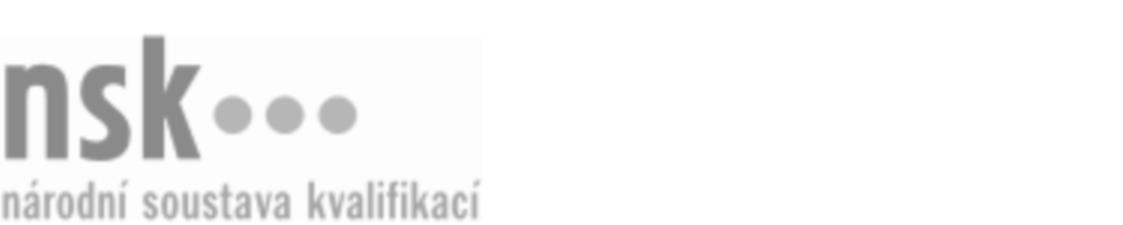 Kvalifikační standardKvalifikační standardKvalifikační standardKvalifikační standardKvalifikační standardKvalifikační standardKvalifikační standardKvalifikační standardStavební klempíř/klempířka pro zhotovování drážkových krytin (kód: 36-106-H) Stavební klempíř/klempířka pro zhotovování drážkových krytin (kód: 36-106-H) Stavební klempíř/klempířka pro zhotovování drážkových krytin (kód: 36-106-H) Stavební klempíř/klempířka pro zhotovování drážkových krytin (kód: 36-106-H) Stavební klempíř/klempířka pro zhotovování drážkových krytin (kód: 36-106-H) Stavební klempíř/klempířka pro zhotovování drážkových krytin (kód: 36-106-H) Stavební klempíř/klempířka pro zhotovování drážkových krytin (kód: 36-106-H) Autorizující orgán:Ministerstvo průmyslu a obchoduMinisterstvo průmyslu a obchoduMinisterstvo průmyslu a obchoduMinisterstvo průmyslu a obchoduMinisterstvo průmyslu a obchoduMinisterstvo průmyslu a obchoduMinisterstvo průmyslu a obchoduMinisterstvo průmyslu a obchoduMinisterstvo průmyslu a obchoduMinisterstvo průmyslu a obchoduMinisterstvo průmyslu a obchoduMinisterstvo průmyslu a obchoduSkupina oborů:Stavebnictví, geodézie a kartografie (kód: 36)Stavebnictví, geodézie a kartografie (kód: 36)Stavebnictví, geodézie a kartografie (kód: 36)Stavebnictví, geodézie a kartografie (kód: 36)Stavebnictví, geodézie a kartografie (kód: 36)Stavebnictví, geodézie a kartografie (kód: 36)Týká se povolání:Stavební klempířStavební klempířStavební klempířStavební klempířStavební klempířStavební klempířStavební klempířStavební klempířStavební klempířStavební klempířStavební klempířStavební klempířKvalifikační úroveň NSK - EQF:333333Odborná způsobilostOdborná způsobilostOdborná způsobilostOdborná způsobilostOdborná způsobilostOdborná způsobilostOdborná způsobilostNázevNázevNázevNázevNázevÚroveňÚroveňOrientace ve stavebních výkresech a dokumentaci, čtení prováděcích výkresů klempířských konstrukcíOrientace ve stavebních výkresech a dokumentaci, čtení prováděcích výkresů klempířských konstrukcíOrientace ve stavebních výkresech a dokumentaci, čtení prováděcích výkresů klempířských konstrukcíOrientace ve stavebních výkresech a dokumentaci, čtení prováděcích výkresů klempířských konstrukcíOrientace ve stavebních výkresech a dokumentaci, čtení prováděcích výkresů klempířských konstrukcí33Orientace v technické dokumentaci pro montáž, demontáž a údržbu klempířských konstrukcíOrientace v technické dokumentaci pro montáž, demontáž a údržbu klempířských konstrukcíOrientace v technické dokumentaci pro montáž, demontáž a údržbu klempířských konstrukcíOrientace v technické dokumentaci pro montáž, demontáž a údržbu klempířských konstrukcíOrientace v technické dokumentaci pro montáž, demontáž a údržbu klempířských konstrukcí33Orientace v technologických postupech montáže drážkových krytin předepsaných normami avýrobci materiálů pro střechy nebo projektantyOrientace v technologických postupech montáže drážkových krytin předepsaných normami avýrobci materiálů pro střechy nebo projektantyOrientace v technologických postupech montáže drážkových krytin předepsaných normami avýrobci materiálů pro střechy nebo projektantyOrientace v technologických postupech montáže drážkových krytin předepsaných normami avýrobci materiálů pro střechy nebo projektantyOrientace v technologických postupech montáže drážkových krytin předepsaných normami avýrobci materiálů pro střechy nebo projektanty33Posuzování kvality klempířských materiálů dostupnými prostředkyPosuzování kvality klempířských materiálů dostupnými prostředkyPosuzování kvality klempířských materiálů dostupnými prostředkyPosuzování kvality klempířských materiálů dostupnými prostředkyPosuzování kvality klempířských materiálů dostupnými prostředky33Výpočet plochy střechy a spotřeby materiálů, zhotovení kladečského plánuVýpočet plochy střechy a spotřeby materiálů, zhotovení kladečského plánuVýpočet plochy střechy a spotřeby materiálů, zhotovení kladečského plánuVýpočet plochy střechy a spotřeby materiálů, zhotovení kladečského plánuVýpočet plochy střechy a spotřeby materiálů, zhotovení kladečského plánu33Prokazování znalostí BOZ při práci ve výškáchProkazování znalostí BOZ při práci ve výškáchProkazování znalostí BOZ při práci ve výškáchProkazování znalostí BOZ při práci ve výškáchProkazování znalostí BOZ při práci ve výškách33Manipulace s materiály, ukládání materiálů na střechuManipulace s materiály, ukládání materiálů na střechuManipulace s materiály, ukládání materiálů na střechuManipulace s materiály, ukládání materiálů na střechuManipulace s materiály, ukládání materiálů na střechu33Volba, používání a údržba ručního a mechanizovaného nářadí a pracovních pomůcek pro klempířské práceVolba, používání a údržba ručního a mechanizovaného nářadí a pracovních pomůcek pro klempířské práceVolba, používání a údržba ručního a mechanizovaného nářadí a pracovních pomůcek pro klempířské práceVolba, používání a údržba ručního a mechanizovaného nářadí a pracovních pomůcek pro klempířské práceVolba, používání a údržba ručního a mechanizovaného nářadí a pracovních pomůcek pro klempířské práce33Spojování klempířských materiálů měkkým pájenímSpojování klempířských materiálů měkkým pájenímSpojování klempířských materiálů měkkým pájenímSpojování klempířských materiálů měkkým pájenímSpojování klempířských materiálů měkkým pájením33Návrh pracovního postupu montáže drážkových krytinNávrh pracovního postupu montáže drážkových krytinNávrh pracovního postupu montáže drážkových krytinNávrh pracovního postupu montáže drážkových krytinNávrh pracovního postupu montáže drážkových krytin33Zhotovování podkladu pod krytiny včetně pojistné hydroizolaceZhotovování podkladu pod krytiny včetně pojistné hydroizolaceZhotovování podkladu pod krytiny včetně pojistné hydroizolaceZhotovování podkladu pod krytiny včetně pojistné hydroizolaceZhotovování podkladu pod krytiny včetně pojistné hydroizolace33Upravování svitků na formát drážkové krytiny ručním nářadím a strojním zařízenímUpravování svitků na formát drážkové krytiny ručním nářadím a strojním zařízenímUpravování svitků na formát drážkové krytiny ručním nářadím a strojním zařízenímUpravování svitků na formát drážkové krytiny ručním nářadím a strojním zařízenímUpravování svitků na formát drážkové krytiny ručním nářadím a strojním zařízením33Zhotovování systémových prvků drážkových krytinZhotovování systémových prvků drážkových krytinZhotovování systémových prvků drážkových krytinZhotovování systémových prvků drážkových krytinZhotovování systémových prvků drážkových krytin33Montáž systémových prvků drážkových krytinMontáž systémových prvků drážkových krytinMontáž systémových prvků drážkových krytinMontáž systémových prvků drážkových krytinMontáž systémových prvků drážkových krytin33Montáž drážkových krytinMontáž drážkových krytinMontáž drážkových krytinMontáž drážkových krytinMontáž drážkových krytin33Orientace ve zhotovování tepelných izolací střešního pláště šikmých střechOrientace ve zhotovování tepelných izolací střešního pláště šikmých střechOrientace ve zhotovování tepelných izolací střešního pláště šikmých střechOrientace ve zhotovování tepelných izolací střešního pláště šikmých střechOrientace ve zhotovování tepelných izolací střešního pláště šikmých střech33Montáž odvodňovacího systému střechyMontáž odvodňovacího systému střechyMontáž odvodňovacího systému střechyMontáž odvodňovacího systému střechyMontáž odvodňovacího systému střechy33Prokazování znalostí systémového příslušenství drážkových krytinProkazování znalostí systémového příslušenství drážkových krytinProkazování znalostí systémového příslušenství drážkových krytinProkazování znalostí systémového příslušenství drážkových krytinProkazování znalostí systémového příslušenství drážkových krytin33Stavební klempíř/klempířka pro zhotovování drážkových krytin,  29.03.2024 14:27:39Stavební klempíř/klempířka pro zhotovování drážkových krytin,  29.03.2024 14:27:39Stavební klempíř/klempířka pro zhotovování drážkových krytin,  29.03.2024 14:27:39Stavební klempíř/klempířka pro zhotovování drážkových krytin,  29.03.2024 14:27:39Strana 1 z 2Strana 1 z 2Kvalifikační standardKvalifikační standardKvalifikační standardKvalifikační standardKvalifikační standardKvalifikační standardKvalifikační standardKvalifikační standardPlatnost standarduPlatnost standarduPlatnost standarduPlatnost standarduPlatnost standarduPlatnost standarduPlatnost standarduStandard je platný od: 21.10.2022Standard je platný od: 21.10.2022Standard je platný od: 21.10.2022Standard je platný od: 21.10.2022Standard je platný od: 21.10.2022Standard je platný od: 21.10.2022Standard je platný od: 21.10.2022Stavební klempíř/klempířka pro zhotovování drážkových krytin,  29.03.2024 14:27:39Stavební klempíř/klempířka pro zhotovování drážkových krytin,  29.03.2024 14:27:39Stavební klempíř/klempířka pro zhotovování drážkových krytin,  29.03.2024 14:27:39Stavební klempíř/klempířka pro zhotovování drážkových krytin,  29.03.2024 14:27:39Strana 2 z 2Strana 2 z 2